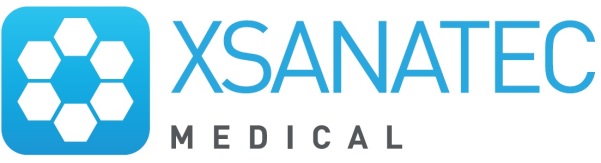 Overzicht echografiegelREFNaamFlacon Soepele zak 5LBidon5LBoxofPH5,5-6,5PH6,5-6,95Viscosi-teit (cps)90 000 –120 000Viscosi-teit (cps)130 000 –195 000Para-benenHoudbaarheidPC250/24BSonecho – blauwe gelx24xxx3 jaarCG5000BSonecho – blauwe gelx1xxx3 jaarPC250/24SPPolaris II – transparante gelx24xx1 jaar1I00143Polaris II – transparante gelx1xxx1 jaarPC250/24PPremium – transparante gelx24xxx3 jaarPC250/48Premium – transparante gelx48xxx3 jaarCG5000Premium – transparante gelx1xxx3 jaar1I00152Transonic – blauwe gelx25x70 000 – 1400 000 mPa.s70 000 – 1400 000 mPa.sx3 jaar1I00153Transonic – blauwe gelx4x70 000 – 1400 000 mPa.s70 000 – 1400 000 mPa.sx3 jaar1I00155Transonic - blauwe gelx4x70 000 – 1400 000 mPa.s70 000 – 1400 000 mPa.sx3 jaar1I00915Aquasonic parker 100 – blauwx12xxx5 jaar1I00916Aquasonic parker 100 - blauwx1xxx5 jaar1I01672Aquasonic parker 100 – blauwSteriele zakjes 20 ml48xxx5 jaar1I04528Aquasonic parker 100 – blauwTubes 60 gr12xxx5 jaar1I04531Aquasonic parker clearx12xxx5 jaar1I04530Aquasonic parker clearx1xxx5 jaarEU1600ELEco supergel blauw – 260 grx25x80 000x5 jaarEU1600EKEco supergel blauw – 5 kgx4x80 000x5 jaar1I13374Eco supergel clear – 260 grx25x80 000x5 jaar